HomeworkHomework will continue to be sent home each week on a Friday.Please could homework be handed in on the following Thursday.ReadingChildren are also expected to be reading at home at least 3 times a week;please sign their Reading Journal to confirm this. Thank you!Equipment and PE kitAs ever, your child will also need their book bag (with Reading Journal), water bottle, plimsolls and PE kit (including trainers) in school every day (all items clearly named, please!)Thank you for your continued support, please do not hesitate to contact me if there is any further information you require.EnglishWrite legibly using appropriate joins.In narrative, create settings, characters and plot.Plan, draft, edit, improve and proof-read our writing.Use paragraphs to organise our work.Use nouns, pronouns, conjunctions, adverbs, fronted adverbials, prepositions, possessive apostrophes and direct speech.Spell homophones and commonly misspelt words correctly.Read our work aloud.Listen to and discuss a wide range of fiction, poetry, plays, non-fiction and reference books or textbooks.Read and understand root words, prefixes, suffixes and exception words.Use dictionaries to check the spelling and meaning of words.Year 3 Term 3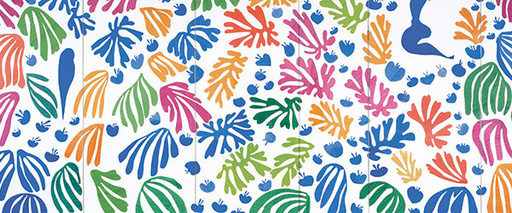 Marvellous MatisseMathsRecall and use multiplication and division facts for the 3, 4 and 8 multiplication table.Write and calculate mathematical statements for multiplication and division using the multiplication tables that they know, including for two-digit numbers times one-digit numbers, using mental and progressing to formal written methods.Interpret and present data using bar charts, pictograms and tablesEnglishWrite legibly using appropriate joins.In narrative, create settings, characters and plot.Plan, draft, edit, improve and proof-read our writing.Use paragraphs to organise our work.Use nouns, pronouns, conjunctions, adverbs, fronted adverbials, prepositions, possessive apostrophes and direct speech.Spell homophones and commonly misspelt words correctly.Read our work aloud.Listen to and discuss a wide range of fiction, poetry, plays, non-fiction and reference books or textbooks.Read and understand root words, prefixes, suffixes and exception words.Use dictionaries to check the spelling and meaning of words.Art: Henri MatisseLearn about great artists, architects and designers in history.Improve our mastery of art and design techniques, with a range of materials.MathsRecall and use multiplication and division facts for the 3, 4 and 8 multiplication table.Write and calculate mathematical statements for multiplication and division using the multiplication tables that they know, including for two-digit numbers times one-digit numbers, using mental and progressing to formal written methods.Interpret and present data using bar charts, pictograms and tablesScience: LightRecognise that we need light in order to see things and that dark is the absence of lightNotice that light is reflected from surfacesRecognise that light from the sun can be dangerous and that there are ways to protect our eyesRecognise that shadows are formed when the light from a light source is blocked by an opaque objectFind patterns in the way that the size of shadows changeGeographyUnderstand geographical similarities and differences through the study of human and physical geography of a region of the United Kingdom and a region in a European countryComputing: CodingDesign, write and debug programs. Solve problems by decomposing them into smaller parts. Use sequence, selection, and repetition in programs. Use logical reasoning to explain how some simple algorithms work and to detect and correct errors in algorithms and programsScience: LightRecognise that we need light in order to see things and that dark is the absence of lightNotice that light is reflected from surfacesRecognise that light from the sun can be dangerous and that there are ways to protect our eyesRecognise that shadows are formed when the light from a light source is blocked by an opaque objectFind patterns in the way that the size of shadows changeFrenchJoin in, speak, listen and respond ColoursComputing: CodingDesign, write and debug programs. Solve problems by decomposing them into smaller parts. Use sequence, selection, and repetition in programs. Use logical reasoning to explain how some simple algorithms work and to detect and correct errors in algorithms and programsScience: LightRecognise that we need light in order to see things and that dark is the absence of lightNotice that light is reflected from surfacesRecognise that light from the sun can be dangerous and that there are ways to protect our eyesRecognise that shadows are formed when the light from a light source is blocked by an opaque objectFind patterns in the way that the size of shadows changeRELearn about key features of two churches and the similarities between them. Ask important questions about the nature and purpose of the churches.Consider and reflect upon what they have seen in the two buildings. Learn about the impact of key features of the church building on those who worship there.Computing: CodingDesign, write and debug programs. Solve problems by decomposing them into smaller parts. Use sequence, selection, and repetition in programs. Use logical reasoning to explain how some simple algorithms work and to detect and correct errors in algorithms and programsPSHCEKnowing when something is my fault and when something is not my faultTake responsibility for my behaviourRecognise things that hurt my feelingsKnow when I feel guilty and use this when making choicesKnow what to do if I feel guilty or ashamedUnderstand how I might hurt othersKnow how most people feel when they lose something or someone they love.RELearn about key features of two churches and the similarities between them. Ask important questions about the nature and purpose of the churches.Consider and reflect upon what they have seen in the two buildings. Learn about the impact of key features of the church building on those who worship there.PE: GymDevelop flexibility, strength, technique, control and balance PSHCEKnowing when something is my fault and when something is not my faultTake responsibility for my behaviourRecognise things that hurt my feelingsKnow when I feel guilty and use this when making choicesKnow what to do if I feel guilty or ashamedUnderstand how I might hurt othersKnow how most people feel when they lose something or someone they love.RELearn about key features of two churches and the similarities between them. Ask important questions about the nature and purpose of the churches.Consider and reflect upon what they have seen in the two buildings. Learn about the impact of key features of the church building on those who worship there.MusicListen with attention to detail and recall sounds with increasing aural memoryAppreciate and understand a wide range of high-quality live and recorded music drawn from different traditions and from great composers and musicians